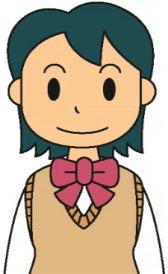 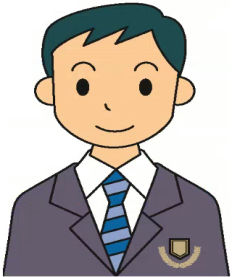 鹿児島市消費生活センターでは、消費生活相談員がみなさんのところに出かけて、契約の基礎知識や若者に多い消費者トラブル、多重債務などの日常生活に役立つ情報についてお話します。授業（消費者教育）や、学生生活のガイダンスでの学習の一環として、ぜひご利用ください。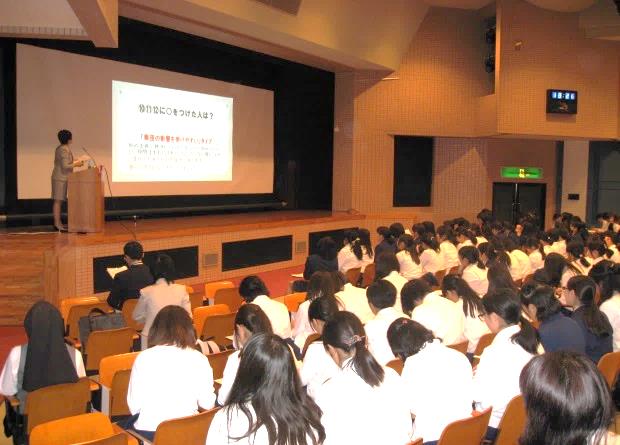 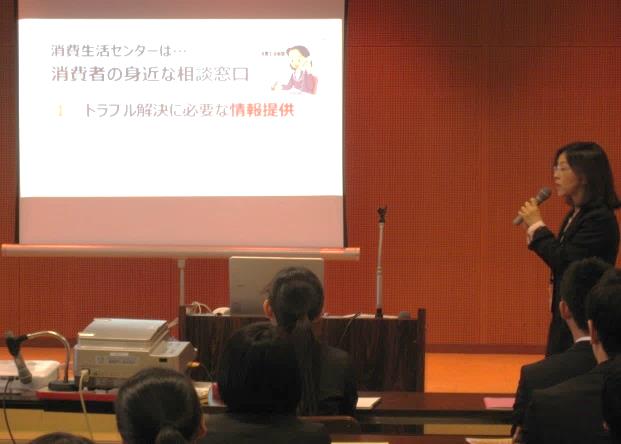 講座を実施できるのは、平日の9時～17時15分です。講座の時間は30分から90分程度です。（ご希望に応じて調整できます。）講座は無料です。お申し込みは、ご希望日の２ヶ月前までにお願いします。（事前打合せ有り）まずは、お気軽にお電話ください。※ご希望日に、すでに他団体の申し込みがある場合は、日時の変更をお願いする場合がありますので、あらかじめご了承ください。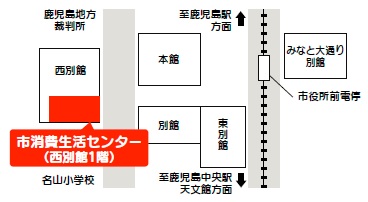 鹿児島市消費生活センター宛（FAX８０８－７５０１）　　　　　　　　年　　月　　日鹿児島市消費生活センター消費生活出張講座実施申込※パネル展開催期間中の実施をお勧めします消費生活スクールパネル展実施申込			消費生活出張講座実施申込 https://shinsei.pref.kagoshima.jp/GyE5QUmH 	https://shinsei.pref.kagoshima.jp/O4Nh2OtA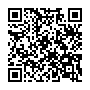 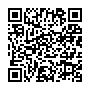 団体名（学校名）住所〒　　　－〒　　　－担当者氏名団体名（学校名）住所〒　　　－〒　　　－連絡先　　　　－消費生活スクールパネル展実施申込消費生活スクールパネル展実施申込消費生活スクールパネル展実施申込消費生活スクールパネル展実施申込展示希望期間第一希望　　　　年　　月　　日（　）～　　　　　年　　月　　日（　）　　　　年　　月　　日（　）～　　　　　年　　月　　日（　）展示希望期間第二希望　　　　年　　月　　日（　）～　　　　　年　　月　　日（　）　　　　年　　月　　日（　）～　　　　　年　　月　　日（　）展示内容未成年者に多い消費者トラブル等展示物：パネル（縦900ｍｍ×横700ｍｍ）４枚程度その他：パンフレット等※設置及び撤去については市消費生活センターで致します。※パンフレット等を置くための机をお借りします。未成年者に多い消費者トラブル等展示物：パネル（縦900ｍｍ×横700ｍｍ）４枚程度その他：パンフレット等※設置及び撤去については市消費生活センターで致します。※パンフレット等を置くための机をお借りします。未成年者に多い消費者トラブル等展示物：パネル（縦900ｍｍ×横700ｍｍ）４枚程度その他：パンフレット等※設置及び撤去については市消費生活センターで致します。※パンフレット等を置くための机をお借りします。展示場所パネル台パネルの設置場所がない場合、パネル台は当センターで準備します。パネル台（　　要　　・　　不　要　　）パネルの設置場所がない場合、パネル台は当センターで準備します。パネル台（　　要　　・　　不　要　　）パネルの設置場所がない場合、パネル台は当センターで準備します。パネル台（　　要　　・　　不　要　　）希望・連絡事項受講者　　　　　　　　　　　　名　　　　　　　　　　　　名学年　　　　　　　　　　　年　生実施希望日時第一希望　※原則として、平日9～17時15分の間に、30～90分の時間設定でお願いいたします。　　　　年　　月　　日（　）　　　時　　分～　　時　　分　※原則として、平日9～17時15分の間に、30～90分の時間設定でお願いいたします。　　　　年　　月　　日（　）　　　時　　分～　　時　　分　※原則として、平日9～17時15分の間に、30～90分の時間設定でお願いいたします。　　　　年　　月　　日（　）　　　時　　分～　　時　　分実施希望日時第二希望　　　　年　　月　　日（　）　　　時　　分～　　時　　分　　　　年　　月　　日（　）　　　時　　分～　　時　　分　　　　年　　月　　日（　）　　　時　　分～　　時　　分開催場所会場について会場に、映写装置等（ＤＶＤデッキ・テレビ・プロジェクター・スクリーン等）はありますか。または、準備が可能ですか。あ　る（または準備可能）　　２．な　い（または準備不可能）会場に、映写装置等（ＤＶＤデッキ・テレビ・プロジェクター・スクリーン等）はありますか。または、準備が可能ですか。あ　る（または準備可能）　　２．な　い（または準備不可能）会場に、映写装置等（ＤＶＤデッキ・テレビ・プロジェクター・スクリーン等）はありますか。または、準備が可能ですか。あ　る（または準備可能）　　２．な　い（または準備不可能）会場に、映写装置等（ＤＶＤデッキ・テレビ・プロジェクター・スクリーン等）はありますか。または、準備が可能ですか。あ　る（または準備可能）　　２．な　い（または準備不可能）